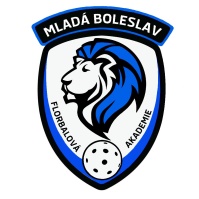 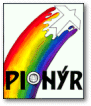 Statut hráče PIONÝR – PC Florbalová akademie MB.------------------------------------------------------------------------------------- 1/ Hráč se stává členem Pionýr – PC Florbalová akademie MB podáním        přihlášky do ČFbU.2/ Hráč ukončí   členství  v Pionýr – PC Florbalová akademie MB přestupem     do jiného oddílu, nebo písemným ukončením členství ( jinak členství trvá     nepřetržitě, i když hráč aktivně nehraje) .3/ Hráč hraje „ fair – play “ .4/ Hráč se  účastní   tréninků a utkání jeho družstva   a  vždy dokončí celou     sezónu, pokud mu v tom nezabrání vážné   důvody.  Pokud tomu tak není,     zavazuje se hráč uhradit oddílu všechny náklady spojené s jeho neúčastí.5/ Povinností hráče je reprezentovat co nejlépe oddíl FA MB , dle své fyzické     kondice.  Pokud nemá zájem reprezentovat FA, tj. chce hrát za družstva B,    C je mu to umožněno, ale za zvýšený členský poplatek (dvojnásobek základu).6/ Hráč trénuje a hraje prioritně ve své věkové kategorii, v jiné kategorii, a za     jiné družstvo může nastoupit na základě dohody trenérů a souhlasu vedení     FA .7/ Hráč respektuje trenéra, asistenty, členy realizačního týmu a vedení FA.8/ Hráč propaguje florbal a svůj oddíl Pionýr – PC Florbalová akademie MB na     veřejnosti.9/ Hráč při hře respektuje pokyny a nařízení rozhodčích a pořadatelů, řídí     se jimi.10/ Hráč jde svým chováním příkladem mladším sportovcům. 11/ Férové sportovní chování je hráči vlastní i v každodenních životních      situacích.12/ Pro Florbalovou akademii je důležité nejen sportovní výkon hráče, ale      I jeho prospěch ve škole. Proto nesmí hráč zanedbávat svoje vzdělání       kvůli sportu.13/ Hráč včas hradí členské příspěvky. Pokud tomu tak není, uhradí členský       příspěvek i se stanoveným penále. 14/ Za porušení tohoto statutu hráč může vedení FA uložit hráči kárné opatření,       nebo peněžitou pokutu.  ----------------------------------------------------------------------------------------------------------------------------- Všichni hráči tímto potvrzují, že si statut hráče před podepsáním přečetli a že souhlasí se všemi body „ Statutu hráče FA “.  